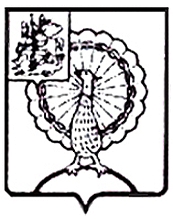 Совет депутатов городского округа СерпуховМосковской областиРЕШЕНИЕВ соответствии с Федеральным законом от 06.10.2003 № 131-ФЗ «Об общих принципах организации местного самоуправления в Российской Федерации», Законом Московской области от 17.07.2018  № 124/2018-ОЗ «О старостах сельских населенных пунктов в Московской области», Уставом муниципального образования «Городской округ Серпухов Московской области», Совет депутатов городского округа Серпухов Московской области                                        р е ш и л:1. Утвердить Положение о сходах граждан и старостах сельских населенных пунктов входящих в состав городского округа Серпухов Московской области (прилагается).2.   Направить    настоящее     решение     Главе   городского  округа  СерпуховЮ.О. Купецкой       для       подписания        и        официального     опубликования (обнародования).3. Контроль за выполнением настоящего решения возложить на постоянную депутатскую комиссию по нормотворчеству и организации депутатской деятельности, взаимодействию с общественными организациями и правоохранительными органами (М.А. Шульга).Председатель Совета депутатов                                                     И.Н. ЕрмаковГлава городского округа                                                                 Ю.О. КупецкаяПодписано Главой городского округа Серпухов16.10.2019                                                                                                                                           Утвержденорешением Совета депутатовгородского округа СерпуховМосковской областиот 16.10.2019 г. № 58/8ПОЛОЖЕНИЕО СХОДАХ ГРАЖДАН И СТАРОСТАХ СЕЛЬСКИХ НАСЕЛЕННЫХ ПУНКТОВ ВХОДЯЩИХ В СОСТАВ ГОРОДСКОГО ОКРУГА СЕРПУХОВ МОСКОВСКОЙ ОБЛАСТИ1. Общие положенияНастоящее Положение регулирует порядок проведения сходов граждан, проживающих в сельских населенных пунктах входящих в состав городского округа Серпухов Московской области (далее - сход граждан), а также порядок избрания старост сельских населенных пунктов входящих в состав городского округа Серпухов Московской области, вопросы их деятельности (далее - староста сельского населенного пункта) как формы непосредственного осуществления населением сельских населённых пунктов входящих в состав городского округа Серпухов Московской области местного самоуправления и участия в осуществлении местного самоуправления.2. Сход граждан2.1. В ведении схода граждан находятся следующие вопросы:1) выдвижение кандидатуры старосты сельского населенного пункта в Совет депутатов городского округа Серпухов для назначения;2) досрочное прекращение полномочий старосты сельского населенного пункта;3) заслушивание отчетов старосты сельского населенного пункта о его деятельности;4) введение и использование средств самообложения граждан на территории сельского населенного пункта;5) внесение предложений в собрание старост сельских населенных пунктов;6) другие вопросы, на решение которых имеют право жители сельского населенного пункта входящего в состав городского округа Серпухов Московской области при участии в осуществлении местного самоуправления в соответствии с Уставом муниципального образования «Городской округ Серпухов Московской области».2.2. Сход граждан, правомочен при участии в нем более половины обладающих избирательным правом жителей сельского населенного пункта. В случае, если в сельском населенном пункте отсутствует возможность одновременного совместного присутствия более половины обладающих избирательным правом жителей данного сельского населенного пункта, сход граждан в соответствии с уставом муниципального образования, в состав которого входит указанный сельский населенный пункт, проводится поэтапно в срок, не превышающий одного месяца со дня  принятия решения о проведении схода граждан. При этом лица, ранее принявшие участие в сходе граждан, на последующих этапах участия в голосовании не принимают.2.3. Сход граждан может созываться – Главой городского округа Серпухов Московской области самостоятельно, либо по инициативе группы жителей сельского населенного пункта численностью не менее 10 человек из числа лиц, указанных в пункте 2.2 настоящего Положения, на основании их обращения в Администрацию городского округа Серпухов.2.4. Организация и проведение схода граждан возлагается на территориальное управление Администрации городского округа Серпухов Московской области.2.5. Территориальное управление Администрации городского округа Серпухов Московской области, заблаговременно, но не позднее чем за 14 дней до проведения схода граждан извещают жителей сельского населенного пункта о дате, месте и времени проведения схода граждан.2.6. На сходе граждан председательствует лицо, избираемое сходом граждан.Сход граждан избирает также секретаря схода граждан и утверждает повестку дня. Сход граждан может избрать счетную комиссию.2.7. Все участники схода граждан из числа лиц, указанных в пункте 2.2 настоящего Положения, регистрируются начальником территориального отдела или по его поручению иным лицом. Список присутствующих на сходе граждан подписывают избранные председатель и секретарь схода граждан.Если на сходе граждан была избрана счетная комиссия - список присутствующих на сходе граждан, а также список участвующих в голосовании при принятии решений по вопросам, включенным в повестку дня схода граждан, подписывает счетная комиссия.2.8. В сходе граждан могут принимать участие представители органов местного самоуправления городского округа Серпухов, депутаты Совета депутатов городского округа Серпухов, граждане Российской Федерации, не проживающие на территории данного сельского населенного пункта, но имеющие в его границах недвижимое имущество, принадлежащее им на праве собственности, с правом совещательного голоса.2.9. Решение схода граждан принимается открытым голосованием и считается принятым, если за него проголосовало более половины участников схода граждан из числа лиц, указанных в пункте 2.2 настоящего Положения.Не допускается голосование через представителя.2.10. Решение схода граждан оформляется в виде протокола схода граждан и хранится в территориальном управлении Администрации городского округа Серпухов. Протокол схода граждан ведет избранный секретарь схода граждан.Протокол должен содержать дату, время и место проведения схода граждан, количество присутствующих на сходе граждан из числа лиц, указанных в пункте 2.2 настоящего Положения, повестку дня, краткое содержание выступлений, принятое решение по каждому вопросу повестки дня, результат голосования.Список присутствующих на сходе граждан является неотъемлемой частью протокола схода граждан.Протокол схода граждан подписывают председатель и секретарь схода граждан.2.11. Решения, принятые на сходе граждан, подлежат обязательному исполнению на территории данного сельского населенного пункта.2.12. Органы местного самоуправления городского округа Серпухов и должностные лица органов местного самоуправления городского округа Серпухов обеспечивают исполнение решений, принятых на сходе граждан, в соответствии с разграничением полномочий между ними, определенным Уставом городского округа Серпухов.3. Староста сельского населенного пункта3.1. Староста сельского населенного пункта представляет интересы населения сельского населенного пункта, входящего в состав городского округа Серпухов. Староста осуществляет свою деятельность на принципах законности, добровольности и на общественных началах.3.2. Староста сельского населенного пункта назначается Советом депутатов городского округа Серпухов по представлению схода граждан сельского населенного пункта из числа лиц, проживающих на территории данного сельского населенного пункта и обладающих активным избирательным правом.3.3. Граждане Российской Федерации, не проживающие на территории данного сельского населенного пункта, но имеющие в его границах недвижимое имущество, принадлежащее им на праве собственности, также могут участвовать в сходе по выдвижению кандидатуры старосты сельского населенного пункта, а также по вопросу досрочного прекращения полномочий старосты сельского населенного пункта с правом совещательного голоса.3.4. Старостой сельского населенного пункта может быть назначенное Советом депутатов городского округа Серпухов лицо, являющееся гражданином Российской Федерации, проживающее на территории данного сельского населенного пункта и обладающее активным избирательным правом.3.5. Староста сельского населенного пункта не является лицом, замещающим государственную должность, должность государственной гражданской службы, муниципальную должность или должность муниципальной службы, не может состоять в трудовых отношениях и иных непосредственно связанных с ними отношениях с органами местного самоуправления городского округа Серпухов.3.6. Старостой сельского населенного пункта не может быть назначено лицо:1) замещающее государственную должность, должность государственной гражданской службы, муниципальную должность или должность муниципальной службы;2) признанное судом недееспособным или ограниченно дееспособным;3) имеющее непогашенную или неснятую судимость.3.7. Староста сельского населенного пункта назначается сроком на 2 года.3.8. Сход граждан по выдвижению кандидатуры старосты сельского населенного пункта проводится в порядке, предусмотренном настоящим Положением.3.9. Кандидат, набравший в ходе открытого голосования наибольшее число голосов лиц, указанных в пункте 2.2 настоящего Положения, выдвигается для назначения Советом депутатов городского округа Серпухов старостой сельского населенного пункта. Голосование через представителей не допускается.3.10. Сход граждан по выдвижению кандидатуры старосты сельского населенного пункта считается неправомерным в случае, если на сходе граждан присутствует менее половины лиц, указанных в пункте 2.2 настоящего Положения.Сход граждан считается несостоявшимся в случае, если: кандидаты на выдвижение старостой сельского населенного пункта набрали одинаковое количество голосов; кандидат на выдвижение старостой сельского населенного пункта набрал менее 50 процентов голосов лиц, указанных в пункте 2.2 настоящего Положения, присутствующих на сходе граждан (в случае, если был выдвинут только один кандидат в старосты сельского населенного пункта).3.11. В случае если сход граждан по выдвижению кандидатуры старосты сельского населенного пункта не состоялся, в 30-дневный срок созывается новый сход.3.12. Назначенному старосте сельского населенного пункта администрацией городского округа Серпухов выдается удостоверение установленного образца согласно приложению к настоящему Положению, которое подлежит возврату при прекращении полномочий старосты сельского населенного пункта.3.13. Проведение схода граждан в случае досрочного прекращения полномочий проводится в том же порядке, как и сход граждан по выдвижению кандидатуры старосты сельского населенного пункта.3.14. Староста сельского населенного пункта:1) взаимодействует с органами местного самоуправления городского округа Серпухов, муниципальными предприятиями и учреждениями и иными организациями Московской области по вопросам решения вопросов местного значения в сельском населенном пункте;2) взаимодействует с населением, в том числе посредством участия в сходах, собраниях, конференциях граждан, направляет по результатам таких мероприятий обращения и предложения, в том числе оформленные в виде проектов муниципальных правовых актов, подлежащих обязательному рассмотрению органами местного самоуправления городского округа Серпухов;3) информирует жителей сельского населенного пункта по вопросам организации и осуществления местного самоуправления, а также содействует в доведении до их сведения иной информации, полученной от органов местного самоуправления городского округа Серпухов;4) содействует органам местного самоуправления городского округа Серпухов в организации и проведении публичных слушаний и общественных обсуждений, обнародовании их результатов в сельском населенном пункте;5) оказывает организационную и информационную помощь жителям соответствующего сельского населенного пункта по вопросам обращения в органы государственной власти, органы местного самоуправления городского округа Серпухов;6) проводит личный прием жителей сельского населенного пункта, направляет по их результатам обращения и предложения в органы государственной власти, органы местного самоуправления городского округа Серпухов;7) обеспечивает исполнение решений, принятых на сходе граждан;8) осуществляет деятельность по организации благоустройства, а также деятельность, направленную на удовлетворение социально-бытовых потребностей граждан, проживающих в сельском населенном пункте, в котором назначен старостой;9) доводит до органов местного самоуправления городского округа Серпухов и органов государственной власти информацию о нарушении на территории сельского населенного пункта действующего законодательства и муниципальных нормативных правовых актов городского округа Серпухов, привлекает соответствующие органы для принятия к нарушителям мер административного воздействия;10) оказывает содействие органам здравоохранения, Роспотребнадзора, пожарного надзора, правоохранительным органам в осуществлении профилактических, противоэпидемических мероприятий, а также мероприятий по обеспечению пожарной безопасности, в поддержании общественного порядка, соблюдении миграционного законодательства, выявлении возможных мест сбыта наркотических средств и нахождения наркопритонов на территории сельского населенного пункта;11) информирует органы местного самоуправления городского округа Серпухов о фактах некачественного содержания дорог и тротуаров, несвоевременного вывоза бытовых отходов, наличия несанкционированных свалок и навалов мусора в сельском населенном пункте;12) своевременно информирует органы местного самоуправления городского округа Серпухов, коммунальные службы о нарушениях в водоснабжении, газоснабжении, электроснабжении частных домовладений, а также состоянии уличного освещения;13) своевременно информирует органы местного самоуправления городского округа Серпухов о состоянии прудов, общественных колодцев в сельском населенном пункте;14) оказывает содействие органам социальной защиты в оказании помощи инвалидам, одиноким престарелым гражданам, многодетным семьям, малоимущим и другим категориям социально незащищенных граждан, зарегистрированным по месту жительства на территории сельского населенного пункта;15) принимает участие в организации и проведении культурно-массовых, физкультурно-оздоровительных и спортивных мероприятий, а также досуга жителей сельского населенного пункта;16) проводит разъяснительные мероприятия, направленные на соблюдение правил содержания домашних животных;17) проводит разъяснительные и профилактические мероприятия, направленные на предотвращение террористических актов, обеспечение общественной безопасности;18) оказывает содействие органам местного самоуправления городского округа Серпухов в осуществлении учета объектов недвижимости, расположенных на территории сельского населенного пункта;19) оказывает содействие органам местного самоуправления городского округа Серпухов в контроле за качеством предоставления транспортных услуг, за торговым и бытовым обслуживанием населения сельского населенного пункта;20) принимает участие в собрании старост сельских населенных пунктов городского округа Серпухов;21) не реже одного раза в год отчитывается на сходе граждан о проделанной работе;22) осуществляет иные полномочия и права, предусмотренные Уставом муниципального образования «Городской округ Серпухов Московской области».3.15. Староста сельского населенного пункта оказывает содействие в укреплении добрососедских отношений, принимает участие в разрешении конфликтных ситуаций и споров между жителями сельского населенного пункта, содействует повышению гражданского самосознания жителей сельского населенного пункта, проявляет объективность, корректность при взаимодействии с жителями, представителями организаций, предприятий и учреждений.3.16. Полномочия старосты сельского населенного пункта прекращаются досрочно по решению Совета депутатов городского округа Серпухов, по представлению схода граждан сельского населенного пункта, а также в случае:1) смерти;2) отставки по собственному желанию;3) признания судом недееспособным или ограниченно дееспособным;4) признания судом безвестно отсутствующим или объявления умершим;5) вступления в отношении его в законную силу обвинительного приговора суда;6) выезда за пределы Российской Федерации на постоянное место жительства;7) прекращения гражданства Российской Федерации, прекращения гражданства иностранного государства - участника международного договора Российской Федерации, в соответствии с которым иностранный гражданин имеет право быть избранным в органы местного самоуправления, приобретения им гражданства иностранного государства либо получения им вида на жительство или иного документа, подтверждающего право на постоянное проживание гражданина Российской Федерации на территории иностранного государства, не являющегося участником международного договора Российской Федерации, в соответствии с которым гражданин Российской Федерации, имеющий гражданство иностранного государства, имеет право быть избранным в органы местного самоуправления;8) выезда за пределы сельского населенного пункта, в который он назначен старостой, на постоянное место жительства.3.17. Администрация городского округа Серпухов в пределах своих полномочий осуществляет:1) содействие старосте сельского населенного пункта в решении вопросов местного значения;2) информирование старосты сельского населенного пункта по вопросам обеспечения безопасности граждан;3) рассмотрение обращений и предложений старосты сельского населенного пункта.3.18. Материально-техническое и организационное обеспечение деятельности старосты сельского населенного пункта осуществляется органами местного самоуправления в соответствии с нормативным правовым актом представительного органа муниципального образования.4. Собрание старост сельских населенных пунктов4.1. Собрание старост сельских населенных пунктов проводится для обсуждения вопросов местного значения, участия в осуществления местного самоуправления городского округа Серпухов, координации работы старост сельских населенных пунктов, организации взаимодействия с органами местного самоуправления городского округа Серпухов.4.2. Собрание старост сельских населенных пунктов является формой прямого волеизъявления, в котором имеют право участвовать все сельские старосты сельских населенных пунктов городского округа Серпухов.4.3. Полномочия собрания старост сельских населенных пунктов:1) принятие обращений к органам местного самоуправления и должностным лицам органов местного самоуправления городского округа Серпухов, которые подлежат обязательному рассмотрению органами местного самоуправления и должностными лицами органов местного самоуправления городского округа Серпухов, к компетенции которых отнесены решения, содержащихся в обращении вопросов, с направлением письменного ответа;2) утверждение программ совместной деятельности старост сельских населенных пунктов;3) избрание председателя и секретаря собрания старост сельских населенных пунктов;4) заслушивание отчетов о деятельности председателя собрания старост сельских населенных пунктов;5) принятие решения о досрочном прекращении полномочий председателя собрания старост сельских населенных пунктов;6) другие вопросы, на решение которых имеют право старосты сельских населенных пунктов при участии в осуществлении местного самоуправления.4.4. Собрание старост сельских населенных пунктов возглавляет председатель собрания старост сельских населенных пунктов, который избирается на собрании старост сельских населенных пунктов в ходе открытого голосования простым большинством голосов, присутствующих на собрании, сроком на 2 года.Голосование через представителя не допускается.4.5. Собрание старост сельских населенных пунктов созывается председателем собрания старост сельских населенных пунктов, либо инициативной группой старост сельских населенных пунктов численностью не менее 5 человек, либо начальником территориального отдела городского округа Серпухов.Ведение собрания старост сельских населенных пунктов осуществляется председателем собрания старост сельских населенных пунктов либо начальником территориального отдела. Собрание старост сельских населенных пунктов правомочно, если в нем приняло участие не менее половины старост сельских населенных пунктов городского округа Серпухов.Все участники собрания старост сельских населенных пунктов регистрируются. Регистрацию организует председатель собрания старост сельских населенных пунктов или начальник территориального отдела в случае, если председатель собрания старост сельских населенных пунктов не избран.В работе собрания могут принимать участие представители администрации городского округа Серпухов, а также иные лица, приглашенные для разъяснения обсуждаемых на собрании вопросов.При проведении собрания старосты сельских населенных пунктов могут вносить предложения и замечания по повестке дня, порядку рассмотрения и существу обсуждаемых вопросов, голосовать по принимаемым собранием старост сельских населенных пунктов решениям.Решение собрания старост сельских населенных пунктов принимаются открытым голосованием старост простым большинством присутствующих на собрании старост сельских населенных пунктов.Решение собрания старост сельских населенных пунктов оформляется в трехдневный срок со дня его проведения в виде протокола собрания старост сельских населенных пунктов.Протокол собрания старост сельских населенных пунктов ведет секретарь собрания, который избирается простым большинством голосов присутствующих на собрании старост сельских населенных пунктов в ходе открытого голосования сроком на 2 года.В протоколе собрания старост сельских населенных пунктов указываются: дата и место проведения собрания старост сельских населенных пунктов; общее количество старост сельских населенных пунктов; список присутствующих на собрании старост сельских населенных пунктов; вопросы, вынесенные на обсуждение собрания старост сельских населенных пунктов; краткое содержание выступлений; принятое решение по каждому вопросу; результат голосования.Протокол собрания старост сельских населенных пунктов подписывают председатель и секретарь собрания старост сельских населенных пунктов.Ответственным за оформление протокола собрания является председатель собрания старост сельских населенных пунктов.Протокол собрания старост сельских населенных пунктов хранится в Территориальном управлении Администрации городского округа Серпухов до передачи в архивный отдел Администрации городского округа Серпухов на постоянное хранение.Решения, принятые на собрании старост сельских населенных пунктов, доводятся старостой до жителей сельского населенного пункта, в котором он является старостой.4.6. Председатель собрания старост сельских населенных пунктов подотчетен собранию старост сельских населенных пунктов. О проделанной работе председатель собрания старост сельских населенных пунктов отчитывается ежегодно.4.7. Полномочия председателя собрания старост сельских населенных пунктов прекращаются одновременно с досрочным прекращением его полномочий старосты сельского населенного пункта по решению Совета депутатов городского округа Серпухов по представлению схода граждан сельского населенного пункта, а также в случае:1) смерти;2) отставки по собственному желанию;3) признания судом недееспособным или ограниченно дееспособным;4) признания судом безвестно отсутствующим или объявления умершим;5) вступления в отношении его в законную силу обвинительного приговора суда;6) выезда за пределы Российской Федерации на постоянное место жительства;7) прекращения гражданства Российской Федерации, прекращения гражданства иностранного государства - участника международного договора Российской Федерации, в соответствии с которым иностранный гражданин имеет право быть избранным в органы местного самоуправления, приобретения им гражданства иностранного государства либо получения им вида на жительство или иного документа, подтверждающего право на постоянное проживание гражданина Российской Федерации на территории иностранного государства, не являющегося участником международного договора Российской Федерации, в соответствии с которым гражданин Российской Федерации, имеющий гражданство иностранного государства, имеет право быть избранным в органы местного самоуправления;8) выезда за пределы сельского населенного пункта, в котором он назначен старостой, на постоянное место жительства.Приложениек Положению о сходах граждани старостах сельских населенных пунктах входящих в состав городского округа Серпухов,утвержденному решением Совета депутатовгородского округа Серпуховот 16.10.2019г. №58/8                                  Образец            удостоверения старосты сельского населенного пункта                            Московская область                        Городской округ СерпуховДействительно по "____" _______ 20___ г.                         Удостоверение N __________________________________________________________________________________________________________________________________________________________________________________________________________________________________________________________                               (фамилия, имя, отчество)Является старостой ________________________________________________________________________________________________________________________________________________________________________________________________________________________________                                 (сельский населенный пункт)"____" _______ 20___ г.Глава городскогоокруга Серпухов ______________ _________________ ________________________                                        М.П..                        (подпись)                          (Ф.И.О.)№  58/8    от  16.10.2019Об утверждении Положения о сходах граждан и старостах сельских населенных пунктов входящих в состав городского округа Серпухов Московской областиОб утверждении Положения о сходах граждан и старостах сельских населенных пунктов входящих в состав городского округа Серпухов Московской областиОб утверждении Положения о сходах граждан и старостах сельских населенных пунктов входящих в состав городского округа Серпухов Московской области